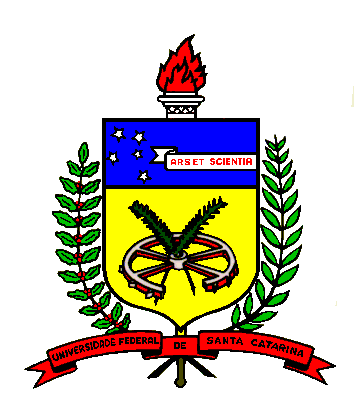 UNIVERSIDADE FEDERAL DE SANTA CATARINACENTRO DE CIÊNCIAS FÍSICAS E MATEMÁTICASDEPARTAMENTO DE MATEMÁTICAFlorianópolis, ___________02 de agosto_____ de 2010.____________________________________Prof.Dr. Maicon Marques AlvesCoordenador (a) da disciplinaSEMESTRE  2010/2SEMESTRE  2010/2SEMESTRE  2010/2SEMESTRE  2010/2SEMESTRE  2010/2SEMESTRE  2010/2SEMESTRE  2010/2SEMESTRE  2010/2I. IDENTIFICAÇÃO DA DISCIPLINA:I. IDENTIFICAÇÃO DA DISCIPLINA:I. IDENTIFICAÇÃO DA DISCIPLINA:I. IDENTIFICAÇÃO DA DISCIPLINA:I. IDENTIFICAÇÃO DA DISCIPLINA:I. IDENTIFICAÇÃO DA DISCIPLINA:I. IDENTIFICAÇÃO DA DISCIPLINA:CódigoNome da DisciplinaNome da DisciplinaNome da DisciplinaHoras/aula SemanaisTeóricas              PráticasHoras/aula SemanaisTeóricas              PráticasHoras/aula SemestraisHoras/aula SemestraisMTM 5533ÁLGEBRA LINEAR COMPUTACIONAL\ÁLGEBRA LINEAR COMPUTACIONAL\ÁLGEBRA LINEAR COMPUTACIONAL\6066II. PROFESSOR (ES) MINISTRANTE (S)II. PROFESSOR (ES) MINISTRANTE (S)II. PROFESSOR (ES) MINISTRANTE (S)II. PROFESSOR (ES) MINISTRANTE (S)II. PROFESSOR (ES) MINISTRANTE (S)II. PROFESSOR (ES) MINISTRANTE (S)II. PROFESSOR (ES) MINISTRANTE (S)MAICON MARQUES ALVESMAICON MARQUES ALVESMAICON MARQUES ALVESMAICON MARQUES ALVESMAICON MARQUES ALVESMAICON MARQUES ALVESMAICON MARQUES ALVESIII. PRÉ-REQUISITO (S)III. PRÉ-REQUISITO (S)III. PRÉ-REQUISITO (S)III. PRÉ-REQUISITO (S)III. PRÉ-REQUISITO (S)III. PRÉ-REQUISITO (S)III. PRÉ-REQUISITO (S)CódigoCódigoNome da DisciplinaNome da DisciplinaNome da DisciplinaNome da DisciplinaNome da DisciplinaMTM 5532MTM 5532COMPUTAÇÃO CIENTÍFICACOMPUTAÇÃO CIENTÍFICACOMPUTAÇÃO CIENTÍFICACOMPUTAÇÃO CIENTÍFICACOMPUTAÇÃO CIENTÍFICAIV. CURSO (S) PARA O QUAL (IS) A DISCIPLINA É OFERECIDAIV. CURSO (S) PARA O QUAL (IS) A DISCIPLINA É OFERECIDAIV. CURSO (S) PARA O QUAL (IS) A DISCIPLINA É OFERECIDAIV. CURSO (S) PARA O QUAL (IS) A DISCIPLINA É OFERECIDAIV. CURSO (S) PARA O QUAL (IS) A DISCIPLINA É OFERECIDAIV. CURSO (S) PARA O QUAL (IS) A DISCIPLINA É OFERECIDAIV. CURSO (S) PARA O QUAL (IS) A DISCIPLINA É OFERECIDABACHARELADO  EM  MATEMÁTICA  E COMPUTAÇÃO CIENTÍFICABACHARELADO  EM  MATEMÁTICA  E COMPUTAÇÃO CIENTÍFICABACHARELADO  EM  MATEMÁTICA  E COMPUTAÇÃO CIENTÍFICABACHARELADO  EM  MATEMÁTICA  E COMPUTAÇÃO CIENTÍFICABACHARELADO  EM  MATEMÁTICA  E COMPUTAÇÃO CIENTÍFICABACHARELADO  EM  MATEMÁTICA  E COMPUTAÇÃO CIENTÍFICABACHARELADO  EM  MATEMÁTICA  E COMPUTAÇÃO CIENTÍFICAEMENTAEMENTAEMENTAEMENTAEMENTAEMENTAEMENTAEMENTAAnálise matricial. Decomposição em valores singulares. Sensibilidade numérica de sistemas de equações lineares. Decomposição QR. Matrizes esparsas. Métodos iterativos clássicos para sistemas lineares. Métodos de Gradiente conjugado. Précondicionamento de matrizes. Análise matricial. Decomposição em valores singulares. Sensibilidade numérica de sistemas de equações lineares. Decomposição QR. Matrizes esparsas. Métodos iterativos clássicos para sistemas lineares. Métodos de Gradiente conjugado. Précondicionamento de matrizes. Análise matricial. Decomposição em valores singulares. Sensibilidade numérica de sistemas de equações lineares. Decomposição QR. Matrizes esparsas. Métodos iterativos clássicos para sistemas lineares. Métodos de Gradiente conjugado. Précondicionamento de matrizes. Análise matricial. Decomposição em valores singulares. Sensibilidade numérica de sistemas de equações lineares. Decomposição QR. Matrizes esparsas. Métodos iterativos clássicos para sistemas lineares. Métodos de Gradiente conjugado. Précondicionamento de matrizes. Análise matricial. Decomposição em valores singulares. Sensibilidade numérica de sistemas de equações lineares. Decomposição QR. Matrizes esparsas. Métodos iterativos clássicos para sistemas lineares. Métodos de Gradiente conjugado. Précondicionamento de matrizes. Análise matricial. Decomposição em valores singulares. Sensibilidade numérica de sistemas de equações lineares. Decomposição QR. Matrizes esparsas. Métodos iterativos clássicos para sistemas lineares. Métodos de Gradiente conjugado. Précondicionamento de matrizes. Análise matricial. Decomposição em valores singulares. Sensibilidade numérica de sistemas de equações lineares. Decomposição QR. Matrizes esparsas. Métodos iterativos clássicos para sistemas lineares. Métodos de Gradiente conjugado. Précondicionamento de matrizes. Análise matricial. Decomposição em valores singulares. Sensibilidade numérica de sistemas de equações lineares. Decomposição QR. Matrizes esparsas. Métodos iterativos clássicos para sistemas lineares. Métodos de Gradiente conjugado. Précondicionamento de matrizes. OBJETIVOSOBJETIVOSOBJETIVOSOBJETIVOSOBJETIVOSOBJETIVOSOBJETIVOSOBJETIVOSOBJETIVOS: Propiciar ao aluno condições de: * Desenvolver sua capacidade de dedução Desenvolver sua capacidade de dedução; * Desenvolver sua  capacidade de  raciocínio lógico e  organizado; * Desenvolver sua  capacidade  de formulação  e  interpretação  de situações matemáticas; * Desenvolver  seu  espírito crítico  e  criativo; * Perceber  e compreender  o interrelacionamento das  diversas áreas da Matemática apresentadas ao longo do Curso. * Organizar, comparar e aplicar os conhecimentos adquiridos. OBJETIVOS ESPECIFICOS: Revisar  conceitos  da Álgebra  Linear  sob o  ponto  de  vista da análise matricial. Estudar algoritmos para resolução de sistemas lineares por meio de diferentes fatorações. Estudar  os conceitos  de erro  em aritmética finita, sensibilidade, condicionamento de sistemas lineares. Estudar os  métodos de ortogonalização  aplicados ao problema  de quadrados mínimos. Compreender os métodos iterativos, suas propriedades e suas implementações. Estudar a teoria envolvida no estudo dos sistemas lineares em relação a métodos e algoritmos. Desenvolver algoritmos específicos para a resolução de sistemas lineares de um ponto de vista computacional. OBJETIVOS: Propiciar ao aluno condições de: * Desenvolver sua capacidade de dedução Desenvolver sua capacidade de dedução; * Desenvolver sua  capacidade de  raciocínio lógico e  organizado; * Desenvolver sua  capacidade  de formulação  e  interpretação  de situações matemáticas; * Desenvolver  seu  espírito crítico  e  criativo; * Perceber  e compreender  o interrelacionamento das  diversas áreas da Matemática apresentadas ao longo do Curso. * Organizar, comparar e aplicar os conhecimentos adquiridos. OBJETIVOS ESPECIFICOS: Revisar  conceitos  da Álgebra  Linear  sob o  ponto  de  vista da análise matricial. Estudar algoritmos para resolução de sistemas lineares por meio de diferentes fatorações. Estudar  os conceitos  de erro  em aritmética finita, sensibilidade, condicionamento de sistemas lineares. Estudar os  métodos de ortogonalização  aplicados ao problema  de quadrados mínimos. Compreender os métodos iterativos, suas propriedades e suas implementações. Estudar a teoria envolvida no estudo dos sistemas lineares em relação a métodos e algoritmos. Desenvolver algoritmos específicos para a resolução de sistemas lineares de um ponto de vista computacional. OBJETIVOS: Propiciar ao aluno condições de: * Desenvolver sua capacidade de dedução Desenvolver sua capacidade de dedução; * Desenvolver sua  capacidade de  raciocínio lógico e  organizado; * Desenvolver sua  capacidade  de formulação  e  interpretação  de situações matemáticas; * Desenvolver  seu  espírito crítico  e  criativo; * Perceber  e compreender  o interrelacionamento das  diversas áreas da Matemática apresentadas ao longo do Curso. * Organizar, comparar e aplicar os conhecimentos adquiridos. OBJETIVOS ESPECIFICOS: Revisar  conceitos  da Álgebra  Linear  sob o  ponto  de  vista da análise matricial. Estudar algoritmos para resolução de sistemas lineares por meio de diferentes fatorações. Estudar  os conceitos  de erro  em aritmética finita, sensibilidade, condicionamento de sistemas lineares. Estudar os  métodos de ortogonalização  aplicados ao problema  de quadrados mínimos. Compreender os métodos iterativos, suas propriedades e suas implementações. Estudar a teoria envolvida no estudo dos sistemas lineares em relação a métodos e algoritmos. Desenvolver algoritmos específicos para a resolução de sistemas lineares de um ponto de vista computacional. OBJETIVOS: Propiciar ao aluno condições de: * Desenvolver sua capacidade de dedução Desenvolver sua capacidade de dedução; * Desenvolver sua  capacidade de  raciocínio lógico e  organizado; * Desenvolver sua  capacidade  de formulação  e  interpretação  de situações matemáticas; * Desenvolver  seu  espírito crítico  e  criativo; * Perceber  e compreender  o interrelacionamento das  diversas áreas da Matemática apresentadas ao longo do Curso. * Organizar, comparar e aplicar os conhecimentos adquiridos. OBJETIVOS ESPECIFICOS: Revisar  conceitos  da Álgebra  Linear  sob o  ponto  de  vista da análise matricial. Estudar algoritmos para resolução de sistemas lineares por meio de diferentes fatorações. Estudar  os conceitos  de erro  em aritmética finita, sensibilidade, condicionamento de sistemas lineares. Estudar os  métodos de ortogonalização  aplicados ao problema  de quadrados mínimos. Compreender os métodos iterativos, suas propriedades e suas implementações. Estudar a teoria envolvida no estudo dos sistemas lineares em relação a métodos e algoritmos. Desenvolver algoritmos específicos para a resolução de sistemas lineares de um ponto de vista computacional. OBJETIVOS: Propiciar ao aluno condições de: * Desenvolver sua capacidade de dedução Desenvolver sua capacidade de dedução; * Desenvolver sua  capacidade de  raciocínio lógico e  organizado; * Desenvolver sua  capacidade  de formulação  e  interpretação  de situações matemáticas; * Desenvolver  seu  espírito crítico  e  criativo; * Perceber  e compreender  o interrelacionamento das  diversas áreas da Matemática apresentadas ao longo do Curso. * Organizar, comparar e aplicar os conhecimentos adquiridos. OBJETIVOS ESPECIFICOS: Revisar  conceitos  da Álgebra  Linear  sob o  ponto  de  vista da análise matricial. Estudar algoritmos para resolução de sistemas lineares por meio de diferentes fatorações. Estudar  os conceitos  de erro  em aritmética finita, sensibilidade, condicionamento de sistemas lineares. Estudar os  métodos de ortogonalização  aplicados ao problema  de quadrados mínimos. Compreender os métodos iterativos, suas propriedades e suas implementações. Estudar a teoria envolvida no estudo dos sistemas lineares em relação a métodos e algoritmos. Desenvolver algoritmos específicos para a resolução de sistemas lineares de um ponto de vista computacional. OBJETIVOS: Propiciar ao aluno condições de: * Desenvolver sua capacidade de dedução Desenvolver sua capacidade de dedução; * Desenvolver sua  capacidade de  raciocínio lógico e  organizado; * Desenvolver sua  capacidade  de formulação  e  interpretação  de situações matemáticas; * Desenvolver  seu  espírito crítico  e  criativo; * Perceber  e compreender  o interrelacionamento das  diversas áreas da Matemática apresentadas ao longo do Curso. * Organizar, comparar e aplicar os conhecimentos adquiridos. OBJETIVOS ESPECIFICOS: Revisar  conceitos  da Álgebra  Linear  sob o  ponto  de  vista da análise matricial. Estudar algoritmos para resolução de sistemas lineares por meio de diferentes fatorações. Estudar  os conceitos  de erro  em aritmética finita, sensibilidade, condicionamento de sistemas lineares. Estudar os  métodos de ortogonalização  aplicados ao problema  de quadrados mínimos. Compreender os métodos iterativos, suas propriedades e suas implementações. Estudar a teoria envolvida no estudo dos sistemas lineares em relação a métodos e algoritmos. Desenvolver algoritmos específicos para a resolução de sistemas lineares de um ponto de vista computacional. OBJETIVOS: Propiciar ao aluno condições de: * Desenvolver sua capacidade de dedução Desenvolver sua capacidade de dedução; * Desenvolver sua  capacidade de  raciocínio lógico e  organizado; * Desenvolver sua  capacidade  de formulação  e  interpretação  de situações matemáticas; * Desenvolver  seu  espírito crítico  e  criativo; * Perceber  e compreender  o interrelacionamento das  diversas áreas da Matemática apresentadas ao longo do Curso. * Organizar, comparar e aplicar os conhecimentos adquiridos. OBJETIVOS ESPECIFICOS: Revisar  conceitos  da Álgebra  Linear  sob o  ponto  de  vista da análise matricial. Estudar algoritmos para resolução de sistemas lineares por meio de diferentes fatorações. Estudar  os conceitos  de erro  em aritmética finita, sensibilidade, condicionamento de sistemas lineares. Estudar os  métodos de ortogonalização  aplicados ao problema  de quadrados mínimos. Compreender os métodos iterativos, suas propriedades e suas implementações. Estudar a teoria envolvida no estudo dos sistemas lineares em relação a métodos e algoritmos. Desenvolver algoritmos específicos para a resolução de sistemas lineares de um ponto de vista computacional. OBJETIVOS: Propiciar ao aluno condições de: * Desenvolver sua capacidade de dedução Desenvolver sua capacidade de dedução; * Desenvolver sua  capacidade de  raciocínio lógico e  organizado; * Desenvolver sua  capacidade  de formulação  e  interpretação  de situações matemáticas; * Desenvolver  seu  espírito crítico  e  criativo; * Perceber  e compreender  o interrelacionamento das  diversas áreas da Matemática apresentadas ao longo do Curso. * Organizar, comparar e aplicar os conhecimentos adquiridos. OBJETIVOS ESPECIFICOS: Revisar  conceitos  da Álgebra  Linear  sob o  ponto  de  vista da análise matricial. Estudar algoritmos para resolução de sistemas lineares por meio de diferentes fatorações. Estudar  os conceitos  de erro  em aritmética finita, sensibilidade, condicionamento de sistemas lineares. Estudar os  métodos de ortogonalização  aplicados ao problema  de quadrados mínimos. Compreender os métodos iterativos, suas propriedades e suas implementações. Estudar a teoria envolvida no estudo dos sistemas lineares em relação a métodos e algoritmos. Desenvolver algoritmos específicos para a resolução de sistemas lineares de um ponto de vista computacional. CONTEÚDO PROGRAMÁTICOCONTEÚDO PROGRAMÁTICOCONTEÚDO PROGRAMÁTICOCONTEÚDO PROGRAMÁTICOCONTEÚDO PROGRAMÁTICOCONTEÚDO PROGRAMÁTICOCONTEÚDO PROGRAMÁTICOCONTEÚDO PROGRAMÁTICOUNIDADE I - Normas  de vetores e matrizes, decomposição em valores singulares e sensibilidade numérica de sistemas de equações lineares. 1.1   Normas de vetores e matrizes. 1.2   Decomposição em valores singulares. 1.3   Projeções Ortogonais. 1.4   Sensibilidade dos sistemas lineares quadrados. 1.5   Erros em aritmética finita. UNIDADE II - Álgebra numérica matricial. 2.1  Transformações matriciais (Householder, Givens, Gauss). 2.2  Fatoração LU. Pivotamento.  Sistemas Lineares especiais. 2.3  Sistemas definidos e indefinidos. 2.4  Sistemas com estrutura de banda, blocados, Vandermonde, Toeplitz, etc. UNIDADE III - Ortogonalização e método dos quadrados mínimos. 3.1  Propriedades. 3.2  Métodos de Householder, Gram-Schmidt e Givens. 3.3  Problema de quadrados mínimos. 3.4  Fatoração QR com pivotamento e SVD. UNIDADE IV - Métodos iterativos para sistemas lineares. 4.1  Estrutura de dados e operações com matrizes esparsas. 4.2  Métodos iterativos clássicos (Jacobi, Gauss-Seidel, SOR) 4.3  Aceleração polinomial e método semi-iterativo de Chebyshev. 4.4  Métodos de gradiente conjugado. 4.5  Précondicionamento de matrizes. UNIDADE I - Normas  de vetores e matrizes, decomposição em valores singulares e sensibilidade numérica de sistemas de equações lineares. 1.1   Normas de vetores e matrizes. 1.2   Decomposição em valores singulares. 1.3   Projeções Ortogonais. 1.4   Sensibilidade dos sistemas lineares quadrados. 1.5   Erros em aritmética finita. UNIDADE II - Álgebra numérica matricial. 2.1  Transformações matriciais (Householder, Givens, Gauss). 2.2  Fatoração LU. Pivotamento.  Sistemas Lineares especiais. 2.3  Sistemas definidos e indefinidos. 2.4  Sistemas com estrutura de banda, blocados, Vandermonde, Toeplitz, etc. UNIDADE III - Ortogonalização e método dos quadrados mínimos. 3.1  Propriedades. 3.2  Métodos de Householder, Gram-Schmidt e Givens. 3.3  Problema de quadrados mínimos. 3.4  Fatoração QR com pivotamento e SVD. UNIDADE IV - Métodos iterativos para sistemas lineares. 4.1  Estrutura de dados e operações com matrizes esparsas. 4.2  Métodos iterativos clássicos (Jacobi, Gauss-Seidel, SOR) 4.3  Aceleração polinomial e método semi-iterativo de Chebyshev. 4.4  Métodos de gradiente conjugado. 4.5  Précondicionamento de matrizes. UNIDADE I - Normas  de vetores e matrizes, decomposição em valores singulares e sensibilidade numérica de sistemas de equações lineares. 1.1   Normas de vetores e matrizes. 1.2   Decomposição em valores singulares. 1.3   Projeções Ortogonais. 1.4   Sensibilidade dos sistemas lineares quadrados. 1.5   Erros em aritmética finita. UNIDADE II - Álgebra numérica matricial. 2.1  Transformações matriciais (Householder, Givens, Gauss). 2.2  Fatoração LU. Pivotamento.  Sistemas Lineares especiais. 2.3  Sistemas definidos e indefinidos. 2.4  Sistemas com estrutura de banda, blocados, Vandermonde, Toeplitz, etc. UNIDADE III - Ortogonalização e método dos quadrados mínimos. 3.1  Propriedades. 3.2  Métodos de Householder, Gram-Schmidt e Givens. 3.3  Problema de quadrados mínimos. 3.4  Fatoração QR com pivotamento e SVD. UNIDADE IV - Métodos iterativos para sistemas lineares. 4.1  Estrutura de dados e operações com matrizes esparsas. 4.2  Métodos iterativos clássicos (Jacobi, Gauss-Seidel, SOR) 4.3  Aceleração polinomial e método semi-iterativo de Chebyshev. 4.4  Métodos de gradiente conjugado. 4.5  Précondicionamento de matrizes. UNIDADE I - Normas  de vetores e matrizes, decomposição em valores singulares e sensibilidade numérica de sistemas de equações lineares. 1.1   Normas de vetores e matrizes. 1.2   Decomposição em valores singulares. 1.3   Projeções Ortogonais. 1.4   Sensibilidade dos sistemas lineares quadrados. 1.5   Erros em aritmética finita. UNIDADE II - Álgebra numérica matricial. 2.1  Transformações matriciais (Householder, Givens, Gauss). 2.2  Fatoração LU. Pivotamento.  Sistemas Lineares especiais. 2.3  Sistemas definidos e indefinidos. 2.4  Sistemas com estrutura de banda, blocados, Vandermonde, Toeplitz, etc. UNIDADE III - Ortogonalização e método dos quadrados mínimos. 3.1  Propriedades. 3.2  Métodos de Householder, Gram-Schmidt e Givens. 3.3  Problema de quadrados mínimos. 3.4  Fatoração QR com pivotamento e SVD. UNIDADE IV - Métodos iterativos para sistemas lineares. 4.1  Estrutura de dados e operações com matrizes esparsas. 4.2  Métodos iterativos clássicos (Jacobi, Gauss-Seidel, SOR) 4.3  Aceleração polinomial e método semi-iterativo de Chebyshev. 4.4  Métodos de gradiente conjugado. 4.5  Précondicionamento de matrizes. UNIDADE I - Normas  de vetores e matrizes, decomposição em valores singulares e sensibilidade numérica de sistemas de equações lineares. 1.1   Normas de vetores e matrizes. 1.2   Decomposição em valores singulares. 1.3   Projeções Ortogonais. 1.4   Sensibilidade dos sistemas lineares quadrados. 1.5   Erros em aritmética finita. UNIDADE II - Álgebra numérica matricial. 2.1  Transformações matriciais (Householder, Givens, Gauss). 2.2  Fatoração LU. Pivotamento.  Sistemas Lineares especiais. 2.3  Sistemas definidos e indefinidos. 2.4  Sistemas com estrutura de banda, blocados, Vandermonde, Toeplitz, etc. UNIDADE III - Ortogonalização e método dos quadrados mínimos. 3.1  Propriedades. 3.2  Métodos de Householder, Gram-Schmidt e Givens. 3.3  Problema de quadrados mínimos. 3.4  Fatoração QR com pivotamento e SVD. UNIDADE IV - Métodos iterativos para sistemas lineares. 4.1  Estrutura de dados e operações com matrizes esparsas. 4.2  Métodos iterativos clássicos (Jacobi, Gauss-Seidel, SOR) 4.3  Aceleração polinomial e método semi-iterativo de Chebyshev. 4.4  Métodos de gradiente conjugado. 4.5  Précondicionamento de matrizes. UNIDADE I - Normas  de vetores e matrizes, decomposição em valores singulares e sensibilidade numérica de sistemas de equações lineares. 1.1   Normas de vetores e matrizes. 1.2   Decomposição em valores singulares. 1.3   Projeções Ortogonais. 1.4   Sensibilidade dos sistemas lineares quadrados. 1.5   Erros em aritmética finita. UNIDADE II - Álgebra numérica matricial. 2.1  Transformações matriciais (Householder, Givens, Gauss). 2.2  Fatoração LU. Pivotamento.  Sistemas Lineares especiais. 2.3  Sistemas definidos e indefinidos. 2.4  Sistemas com estrutura de banda, blocados, Vandermonde, Toeplitz, etc. UNIDADE III - Ortogonalização e método dos quadrados mínimos. 3.1  Propriedades. 3.2  Métodos de Householder, Gram-Schmidt e Givens. 3.3  Problema de quadrados mínimos. 3.4  Fatoração QR com pivotamento e SVD. UNIDADE IV - Métodos iterativos para sistemas lineares. 4.1  Estrutura de dados e operações com matrizes esparsas. 4.2  Métodos iterativos clássicos (Jacobi, Gauss-Seidel, SOR) 4.3  Aceleração polinomial e método semi-iterativo de Chebyshev. 4.4  Métodos de gradiente conjugado. 4.5  Précondicionamento de matrizes. UNIDADE I - Normas  de vetores e matrizes, decomposição em valores singulares e sensibilidade numérica de sistemas de equações lineares. 1.1   Normas de vetores e matrizes. 1.2   Decomposição em valores singulares. 1.3   Projeções Ortogonais. 1.4   Sensibilidade dos sistemas lineares quadrados. 1.5   Erros em aritmética finita. UNIDADE II - Álgebra numérica matricial. 2.1  Transformações matriciais (Householder, Givens, Gauss). 2.2  Fatoração LU. Pivotamento.  Sistemas Lineares especiais. 2.3  Sistemas definidos e indefinidos. 2.4  Sistemas com estrutura de banda, blocados, Vandermonde, Toeplitz, etc. UNIDADE III - Ortogonalização e método dos quadrados mínimos. 3.1  Propriedades. 3.2  Métodos de Householder, Gram-Schmidt e Givens. 3.3  Problema de quadrados mínimos. 3.4  Fatoração QR com pivotamento e SVD. UNIDADE IV - Métodos iterativos para sistemas lineares. 4.1  Estrutura de dados e operações com matrizes esparsas. 4.2  Métodos iterativos clássicos (Jacobi, Gauss-Seidel, SOR) 4.3  Aceleração polinomial e método semi-iterativo de Chebyshev. 4.4  Métodos de gradiente conjugado. 4.5  Précondicionamento de matrizes. UNIDADE I - Normas  de vetores e matrizes, decomposição em valores singulares e sensibilidade numérica de sistemas de equações lineares. 1.1   Normas de vetores e matrizes. 1.2   Decomposição em valores singulares. 1.3   Projeções Ortogonais. 1.4   Sensibilidade dos sistemas lineares quadrados. 1.5   Erros em aritmética finita. UNIDADE II - Álgebra numérica matricial. 2.1  Transformações matriciais (Householder, Givens, Gauss). 2.2  Fatoração LU. Pivotamento.  Sistemas Lineares especiais. 2.3  Sistemas definidos e indefinidos. 2.4  Sistemas com estrutura de banda, blocados, Vandermonde, Toeplitz, etc. UNIDADE III - Ortogonalização e método dos quadrados mínimos. 3.1  Propriedades. 3.2  Métodos de Householder, Gram-Schmidt e Givens. 3.3  Problema de quadrados mínimos. 3.4  Fatoração QR com pivotamento e SVD. UNIDADE IV - Métodos iterativos para sistemas lineares. 4.1  Estrutura de dados e operações com matrizes esparsas. 4.2  Métodos iterativos clássicos (Jacobi, Gauss-Seidel, SOR) 4.3  Aceleração polinomial e método semi-iterativo de Chebyshev. 4.4  Métodos de gradiente conjugado. 4.5  Précondicionamento de matrizes. VIII. METODOLOGIA DE ENSINO / DESENVOLVIMENTO DO PROGRAMAVIII. METODOLOGIA DE ENSINO / DESENVOLVIMENTO DO PROGRAMAVIII. METODOLOGIA DE ENSINO / DESENVOLVIMENTO DO PROGRAMAVIII. METODOLOGIA DE ENSINO / DESENVOLVIMENTO DO PROGRAMAVIII. METODOLOGIA DE ENSINO / DESENVOLVIMENTO DO PROGRAMAVIII. METODOLOGIA DE ENSINO / DESENVOLVIMENTO DO PROGRAMAVIII. METODOLOGIA DE ENSINO / DESENVOLVIMENTO DO PROGRAMAVIII. METODOLOGIA DE ENSINO / DESENVOLVIMENTO DO PROGRAMAAulas teóricas e listas de exercíciosAulas teóricas e listas de exercíciosAulas teóricas e listas de exercíciosAulas teóricas e listas de exercíciosAulas teóricas e listas de exercíciosAulas teóricas e listas de exercíciosAulas teóricas e listas de exercíciosAulas teóricas e listas de exercíciosIX. METODOLOGIA DE AVALIAÇÃOIX. METODOLOGIA DE AVALIAÇÃOIX. METODOLOGIA DE AVALIAÇÃOIX. METODOLOGIA DE AVALIAÇÃOIX. METODOLOGIA DE AVALIAÇÃOIX. METODOLOGIA DE AVALIAÇÃOIX. METODOLOGIA DE AVALIAÇÃOIX. METODOLOGIA DE AVALIAÇÃOTrês provas teóricas e uma prova de recuperação. Três provas teóricas e uma prova de recuperação. Três provas teóricas e uma prova de recuperação. Três provas teóricas e uma prova de recuperação. Três provas teóricas e uma prova de recuperação. Três provas teóricas e uma prova de recuperação. Três provas teóricas e uma prova de recuperação. Três provas teóricas e uma prova de recuperação. X. AVALIAÇÃO FINALX. AVALIAÇÃO FINALX. AVALIAÇÃO FINALX. AVALIAÇÃO FINALX. AVALIAÇÃO FINALX. AVALIAÇÃO FINALX. AVALIAÇÃO FINALX. AVALIAÇÃO FINALA média final será a média aritmética entre a média (aritmética) das três provas e a nota na prova de recuperação.A média final será a média aritmética entre a média (aritmética) das três provas e a nota na prova de recuperação.A média final será a média aritmética entre a média (aritmética) das três provas e a nota na prova de recuperação.A média final será a média aritmética entre a média (aritmética) das três provas e a nota na prova de recuperação.A média final será a média aritmética entre a média (aritmética) das três provas e a nota na prova de recuperação.A média final será a média aritmética entre a média (aritmética) das três provas e a nota na prova de recuperação.A média final será a média aritmética entre a média (aritmética) das três provas e a nota na prova de recuperação.A média final será a média aritmética entre a média (aritmética) das três provas e a nota na prova de recuperação.XI. CRONOGRAMA TEÓRICOXI. CRONOGRAMA TEÓRICOXI. CRONOGRAMA TEÓRICOXI. CRONOGRAMA TEÓRICOXI. CRONOGRAMA TEÓRICOXI. CRONOGRAMA TEÓRICOXI. CRONOGRAMA TEÓRICOXI. CRONOGRAMA TEÓRICODataDataDataAtividadeAtividadeAtividadeAtividadeAtividade09/08/2010-10/12/201009/08/2010-10/12/201009/08/2010-10/12/2010Aulas teórica distribuídas ao longo do semestreAulas teórica distribuídas ao longo do semestreAulas teórica distribuídas ao longo do semestreAulas teórica distribuídas ao longo do semestreAulas teórica distribuídas ao longo do semestreXII. CRONOGRAMA PRÁTICOXII. CRONOGRAMA PRÁTICOXII. CRONOGRAMA PRÁTICOXII. CRONOGRAMA PRÁTICOXII. CRONOGRAMA PRÁTICOXII. CRONOGRAMA PRÁTICOXII. CRONOGRAMA PRÁTICOXII. CRONOGRAMA PRÁTICODataDataDataAtividadeAtividadeAtividadeAtividadeAtividadeXIII. BIBLIOGRAFIA BÁSICAXIII. BIBLIOGRAFIA BÁSICAXIII. BIBLIOGRAFIA BÁSICAXIII. BIBLIOGRAFIA BÁSICAXIII. BIBLIOGRAFIA BÁSICAXIII. BIBLIOGRAFIA BÁSICAXIII. BIBLIOGRAFIA BÁSICAXIII. BIBLIOGRAFIA BÁSICAReferência principal: 1. GOLUB, Gene H. ; VAN LOAN, Charles F. Matrix computations. 3rd. ed. Baltimore: Johns Hopkins University Press, 1996. Referência principal: 1. GOLUB, Gene H. ; VAN LOAN, Charles F. Matrix computations. 3rd. ed. Baltimore: Johns Hopkins University Press, 1996. Referência principal: 1. GOLUB, Gene H. ; VAN LOAN, Charles F. Matrix computations. 3rd. ed. Baltimore: Johns Hopkins University Press, 1996. Referência principal: 1. GOLUB, Gene H. ; VAN LOAN, Charles F. Matrix computations. 3rd. ed. Baltimore: Johns Hopkins University Press, 1996. Referência principal: 1. GOLUB, Gene H. ; VAN LOAN, Charles F. Matrix computations. 3rd. ed. Baltimore: Johns Hopkins University Press, 1996. Referência principal: 1. GOLUB, Gene H. ; VAN LOAN, Charles F. Matrix computations. 3rd. ed. Baltimore: Johns Hopkins University Press, 1996. Referência principal: 1. GOLUB, Gene H. ; VAN LOAN, Charles F. Matrix computations. 3rd. ed. Baltimore: Johns Hopkins University Press, 1996. Referência principal: 1. GOLUB, Gene H. ; VAN LOAN, Charles F. Matrix computations. 3rd. ed. Baltimore: Johns Hopkins University Press, 1996. XIV. BIBLIOGRAFIA COMPLEMENTARXIV. BIBLIOGRAFIA COMPLEMENTARXIV. BIBLIOGRAFIA COMPLEMENTARXIV. BIBLIOGRAFIA COMPLEMENTARXIV. BIBLIOGRAFIA COMPLEMENTARXIV. BIBLIOGRAFIA COMPLEMENTARXIV. BIBLIOGRAFIA COMPLEMENTARXIV. BIBLIOGRAFIA COMPLEMENTAROutras Referências: 2. MEYER, C. D. Matrix analysis and applied linear algebra. Philadelphia: SIAM, 2000. 3. WATKINS, David S. Fundamentals of matrix computations. New York: J. Wiley, 1991. 4. NOBLE, Ben; DANIEL, James W. Applied linear algebra. 3rd ed. Englewood Cliffs: Prentice-Hall, 1988. 5. HIGHAM, Nicholas J. Accuracy and stability of numerical algorithms. 2nd ed. Philadelphia: SIAM, 2002. 6. HORN, Roger A.; JOHNSON, Charles R. Matrix analysis. Cambridge: Cambridge University Press, 1990. 7. BHATIA, Rajendra. Matrix analysis. New York: Springer, 1996. 8. DEMMEL, James W.; Applied Numerical Linear Algebra. Philadelphia:SIAM, 1997. 9. TREFETHEN, Lloid N.; BAU,David. Numerical Linear Algebra. Philadelphia:SIAM, 1997. Outras Referências: 2. MEYER, C. D. Matrix analysis and applied linear algebra. Philadelphia: SIAM, 2000. 3. WATKINS, David S. Fundamentals of matrix computations. New York: J. Wiley, 1991. 4. NOBLE, Ben; DANIEL, James W. Applied linear algebra. 3rd ed. Englewood Cliffs: Prentice-Hall, 1988. 5. HIGHAM, Nicholas J. Accuracy and stability of numerical algorithms. 2nd ed. Philadelphia: SIAM, 2002. 6. HORN, Roger A.; JOHNSON, Charles R. Matrix analysis. Cambridge: Cambridge University Press, 1990. 7. BHATIA, Rajendra. Matrix analysis. New York: Springer, 1996. 8. DEMMEL, James W.; Applied Numerical Linear Algebra. Philadelphia:SIAM, 1997. 9. TREFETHEN, Lloid N.; BAU,David. Numerical Linear Algebra. Philadelphia:SIAM, 1997. Outras Referências: 2. MEYER, C. D. Matrix analysis and applied linear algebra. Philadelphia: SIAM, 2000. 3. WATKINS, David S. Fundamentals of matrix computations. New York: J. Wiley, 1991. 4. NOBLE, Ben; DANIEL, James W. Applied linear algebra. 3rd ed. Englewood Cliffs: Prentice-Hall, 1988. 5. HIGHAM, Nicholas J. Accuracy and stability of numerical algorithms. 2nd ed. Philadelphia: SIAM, 2002. 6. HORN, Roger A.; JOHNSON, Charles R. Matrix analysis. Cambridge: Cambridge University Press, 1990. 7. BHATIA, Rajendra. Matrix analysis. New York: Springer, 1996. 8. DEMMEL, James W.; Applied Numerical Linear Algebra. Philadelphia:SIAM, 1997. 9. TREFETHEN, Lloid N.; BAU,David. Numerical Linear Algebra. Philadelphia:SIAM, 1997. Outras Referências: 2. MEYER, C. D. Matrix analysis and applied linear algebra. Philadelphia: SIAM, 2000. 3. WATKINS, David S. Fundamentals of matrix computations. New York: J. Wiley, 1991. 4. NOBLE, Ben; DANIEL, James W. Applied linear algebra. 3rd ed. Englewood Cliffs: Prentice-Hall, 1988. 5. HIGHAM, Nicholas J. Accuracy and stability of numerical algorithms. 2nd ed. Philadelphia: SIAM, 2002. 6. HORN, Roger A.; JOHNSON, Charles R. Matrix analysis. Cambridge: Cambridge University Press, 1990. 7. BHATIA, Rajendra. Matrix analysis. New York: Springer, 1996. 8. DEMMEL, James W.; Applied Numerical Linear Algebra. Philadelphia:SIAM, 1997. 9. TREFETHEN, Lloid N.; BAU,David. Numerical Linear Algebra. Philadelphia:SIAM, 1997. Outras Referências: 2. MEYER, C. D. Matrix analysis and applied linear algebra. Philadelphia: SIAM, 2000. 3. WATKINS, David S. Fundamentals of matrix computations. New York: J. Wiley, 1991. 4. NOBLE, Ben; DANIEL, James W. Applied linear algebra. 3rd ed. Englewood Cliffs: Prentice-Hall, 1988. 5. HIGHAM, Nicholas J. Accuracy and stability of numerical algorithms. 2nd ed. Philadelphia: SIAM, 2002. 6. HORN, Roger A.; JOHNSON, Charles R. Matrix analysis. Cambridge: Cambridge University Press, 1990. 7. BHATIA, Rajendra. Matrix analysis. New York: Springer, 1996. 8. DEMMEL, James W.; Applied Numerical Linear Algebra. Philadelphia:SIAM, 1997. 9. TREFETHEN, Lloid N.; BAU,David. Numerical Linear Algebra. Philadelphia:SIAM, 1997. Outras Referências: 2. MEYER, C. D. Matrix analysis and applied linear algebra. Philadelphia: SIAM, 2000. 3. WATKINS, David S. Fundamentals of matrix computations. New York: J. Wiley, 1991. 4. NOBLE, Ben; DANIEL, James W. Applied linear algebra. 3rd ed. Englewood Cliffs: Prentice-Hall, 1988. 5. HIGHAM, Nicholas J. Accuracy and stability of numerical algorithms. 2nd ed. Philadelphia: SIAM, 2002. 6. HORN, Roger A.; JOHNSON, Charles R. Matrix analysis. Cambridge: Cambridge University Press, 1990. 7. BHATIA, Rajendra. Matrix analysis. New York: Springer, 1996. 8. DEMMEL, James W.; Applied Numerical Linear Algebra. Philadelphia:SIAM, 1997. 9. TREFETHEN, Lloid N.; BAU,David. Numerical Linear Algebra. Philadelphia:SIAM, 1997. Outras Referências: 2. MEYER, C. D. Matrix analysis and applied linear algebra. Philadelphia: SIAM, 2000. 3. WATKINS, David S. Fundamentals of matrix computations. New York: J. Wiley, 1991. 4. NOBLE, Ben; DANIEL, James W. Applied linear algebra. 3rd ed. Englewood Cliffs: Prentice-Hall, 1988. 5. HIGHAM, Nicholas J. Accuracy and stability of numerical algorithms. 2nd ed. Philadelphia: SIAM, 2002. 6. HORN, Roger A.; JOHNSON, Charles R. Matrix analysis. Cambridge: Cambridge University Press, 1990. 7. BHATIA, Rajendra. Matrix analysis. New York: Springer, 1996. 8. DEMMEL, James W.; Applied Numerical Linear Algebra. Philadelphia:SIAM, 1997. 9. TREFETHEN, Lloid N.; BAU,David. Numerical Linear Algebra. Philadelphia:SIAM, 1997. Outras Referências: 2. MEYER, C. D. Matrix analysis and applied linear algebra. Philadelphia: SIAM, 2000. 3. WATKINS, David S. Fundamentals of matrix computations. New York: J. Wiley, 1991. 4. NOBLE, Ben; DANIEL, James W. Applied linear algebra. 3rd ed. Englewood Cliffs: Prentice-Hall, 1988. 5. HIGHAM, Nicholas J. Accuracy and stability of numerical algorithms. 2nd ed. Philadelphia: SIAM, 2002. 6. HORN, Roger A.; JOHNSON, Charles R. Matrix analysis. Cambridge: Cambridge University Press, 1990. 7. BHATIA, Rajendra. Matrix analysis. New York: Springer, 1996. 8. DEMMEL, James W.; Applied Numerical Linear Algebra. Philadelphia:SIAM, 1997. 9. TREFETHEN, Lloid N.; BAU,David. Numerical Linear Algebra. Philadelphia:SIAM, 1997. 